Akademia Górniczo–Hutnicza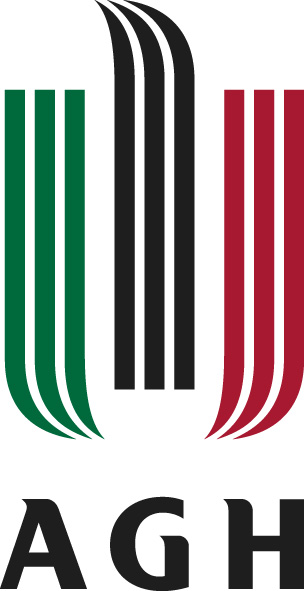 im. Stanisława Staszica w KrakowieWydział Górnictwa i GeoinżynieriiPraca inżynierska
Imię i nazwisko: Jan KowalskiNumer albumu: 99999999Kierunek studiów: Temat pracy inżynierskiej:	Miejsce na wpisanie tematu Opiekun pracy inżynierskiej:Prof. dr hab. inż. Jan KowalskiOcena: 	 data...........................................................................podpis dyplomantaKraków, rok akademicki 2016/2017Uprzedzony o odpowiedzialności karnej na podstawie art. 115 ust. 1 i 2 ustawy z dnia 4 lutego 1994 r. o prawie autorskim i prawach pokrewnych (t.j. Dz.U. z 2006 r. Nr 90, poz. 631 z późn. zm.): „Kto przywłaszcza sobie autorstwo albo wprowadza w błąd co do autorstwa całości lub części cudzego utworu albo artystycznego wykonania, podlega grzywnie, karze ograniczenia wolności albo pozbawienia wolności do lat 3. Tej samej karze podlega, kto rozpowszechnia bez podania nazwiska lub pseudonimu twórcy cudzy utwór w wersji oryginalnej albo w postaci opracowania, artystyczne wykonanie albo publicznie zniekształca taki utwór, artystyczne wykonanie, fonogram, wideogram lub nadanie.”, a także uprzedzony o odpowiedzialności dyscyplinarnej na podstawie art. 211 ust. 1 ustawy z dnia 27 lipca 2005 r. Prawo o szkolnictwie wyższym (t.j. Dz. U. z 2012 r. poz. 572, z późn. zm.) „Za naruszenie przepisów obowiązujących w uczelni oraz za czyny uchybiające godności studenta student ponosi odpowiedzialność dyscyplinarną przed komisją dyscyplinarną albo przed sądem koleżeńskim samorządu studenckiego, zwanym dalej "sądem koleżeńskim"”, oświadczam, że niniejszą pracę dyplomową wykonałem(-am) osobiście i samodzielnie i że nie korzystałem(-am) ze źródeł innych niż wymienione w pracy.Kraków, dnia ……………………	……………………………………………………………czytelny podpis dyplomanta